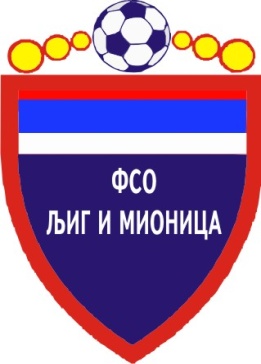 ТАБЕЛАОПШТИНСКЕ ФУДБАЛСКЕ ЛИГЕ ЉИГ И МИОНИЦА-  Пролећни део првенства такмичарске 2014/2015. године -1.СТАРИ ДРУГАРИ2117229125+6653 2.ПОПАДИЋ2116419123+6852 3.ГОРЊИ МУШИЋ2113355734+2342 4.МЛАДОСТ2012267440+3438 5.ГОРЊИ ЛАЈКОВАЦ2111466345+1837 6.ТОПЛИЦА2110566137+2435 7.ВОЈВОДЕ2192106360+329 8. ТОЛИЋ217775651+528 9.ЈЕДИНСТВО2052134266-241710.ПРОЛЕТЕР21411639110-711311.ОРАО21221725117-92812.ПАШТРИЋ2112184094-545